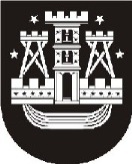 KLAIPĖDOS MIESTO SAVIVALDYBĖS ADMINISTRACIJAVadovaudamasis Klaipėdos miesto savivaldybės tarybos 2016 m. rugsėjo 22 d. sprendimu Nr. T2-247 „Dėl Klaipėdos miesto tautinių mažumų tarybos prie Klaipėdos miesto savivaldybės tarybos nuostatų patvirtinimo“ patvirtintų nuostatų 14.2 papunkčiu, deleguoju į Tautinių mažumų tarybą prie Klaipėdos miesto savivaldybės tarybos Kultūros skyriaus vedėją Eglę Deltuvaitę. K.Skiotytė-Radienė , tel. (8 46)  39 61 73, el. p. kristina.skiotyte@klaipeda.lt Klaipėdos miesto saldybės tarybai2019-06-13Nr.T1-187Klaipėdos miesto saldybės tarybaiĮNr.Klaipėdos miesto saldybės tarybaiDĖL KLAIPĖDOS MIESTO SAVIVALDYBĖS ADMINISTRACIJOS VALSTYBĖS TARNAUTOJO DELEGAVIMO Į TAUTINIŲ MAŽUMŲ TARYBĄDĖL KLAIPĖDOS MIESTO SAVIVALDYBĖS ADMINISTRACIJOS VALSTYBĖS TARNAUTOJO DELEGAVIMO Į TAUTINIŲ MAŽUMŲ TARYBĄDĖL KLAIPĖDOS MIESTO SAVIVALDYBĖS ADMINISTRACIJOS VALSTYBĖS TARNAUTOJO DELEGAVIMO Į TAUTINIŲ MAŽUMŲ TARYBĄDĖL KLAIPĖDOS MIESTO SAVIVALDYBĖS ADMINISTRACIJOS VALSTYBĖS TARNAUTOJO DELEGAVIMO Į TAUTINIŲ MAŽUMŲ TARYBĄDĖL KLAIPĖDOS MIESTO SAVIVALDYBĖS ADMINISTRACIJOS VALSTYBĖS TARNAUTOJO DELEGAVIMO Į TAUTINIŲ MAŽUMŲ TARYBĄSavivaldybės administracijos direktoriusGintaras Neniškis